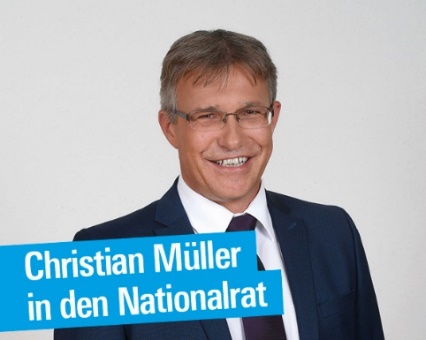 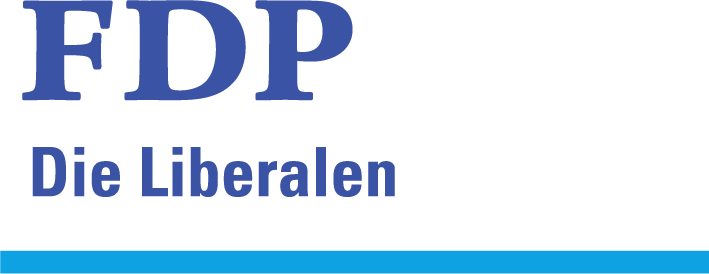 Unterstützungskomitee «Christian Müller in den Nationalrat»Beitrittserklärung□  	Ich trete dem Unterstützungskomitee «Christian Müller in den Nationalrat» bei□  	Mein Name darf im Zusammenhang mit meinem Komiteebeitritt öffentlich genannt werden, u.a. auf der Website www.mueller-christian.ch und auf Social Media-Kanälen.Name, Vorname:		________________________________________________________Funktion/Beruf/Titel:		________________________________________________________Strasse, Hausnummer:	________________________________________________________PLZ, Ort:			________________________________________________________Telefon:			_______________________      Mobil:  ________________________E-Mail:					________________________________________________________□ 	Ich bin bereit, über meine Social Media-Kanäle unterstützend mitzuwirken.□	Ich stehe für ein Testimonial(-Inserat) zur Verfügung.		Falls angekreuzt:  		□ Text auf Anfrage		□ Eigener Text:		__________________________________________________________________________	□ Nur auf Social Media	□ Auf eigene Kosten		□ Ohne finanzielle Beteiligung□	Ich verfüge über Möglichkeiten zum Plakatieren. Bitte nehmen Sie mit Kontakt auf.□	Ich kann den Wahlkampf noch in anderer Form unterstützen. Idee:__________________________________________________________________________□ 	Ich werde Personen in meinem Umfeld per E-Mail für einen Komitee-Beitritt motivieren. □	Ich unterstütze den Wahlkampf finanziell mit CHF _________ (Einzahlungsschein liegt bei).Herzlichen Dank für Ihre Unterstützung!Ort, Datum:					Unterschrift:______________________          ______________________________Das Beitrittsformular finden Sie auch auf meiner Webseite www.mueller-christian.ch. Oder senden Sie mir diesen Anmeldetalon rasch an:
Unterstützungskomitee «Christian Müller in den Nationalrat»c/o F. + Ch. Müller AG, Wehntalerstrasse 54, 8162 Sünikon/Steinmaur / Tel.: 044 855 60 60 / E-Mail: info@mueller-christian.ch 
IBAN: CH21 0900 0000 8017 3474 1